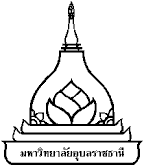 แบบคำร้องขอใบรับรองRequest for Studentship and Status Confirmation Letter/ Certificate of Academic Degree Completion/Degree Qualification/Certificate of Prospective Graduation Date/Pending Approval/Transcript   มหาวิทยาลัยอุบลราชธานีUbon Ratchathani University							วัน/เดือน/ปี Date………………………………………………..…เรื่อง  แบบคำร้องขอใบรับรอง Request for Statementเรียน ผู้อำนวยการกองบริการการศึกษา/คณบดี Dear Director of Academic Service Division/Dean, ข้าพเจ้า (นาย,นาง,นางสาว) Mr./Mrs./Ms……………………….…..…………….............รหัสประจำตัว Student ID…………………….………..เป็นนักศึกษาระดับ 		 ประกาศนียบัตร       ปริญญาโท   แผน ก / แผน ข      ปริญญาเอก   แบบ 1   /   แบบ 2  Degree and plan          	      Diploma                    Master plan A/Plan B               Doctorate Plan 1/Plan 2สาขาวิชา Field of study …………………………………..….…………………………………….. คณะ Faculty of ………………………………………….………………………………………………would like to request: หนังสือรับรองการเป็นนักศึกษา และสถานภาพนักศึกษา  	ฉบับภาษาไทย (Thai)    	จำนวน Total ….....ฉบับ Copy(ies)     Studentship and Status Confirmation Letter        	ฉบับภาษาอังกฤษ (English)	จำนวน Total ….....ฉบับ Copy(ies)	  หนังสือรับรองการสำเร็จการศึกษา หรือใบรับรองคุณวุฒิ				จำนวน Total ….....ฉบับ Copy(ies)	     Certificate of Academic Degree Completion/Degree Qualification หนังสือรับรองการเรียนครบหลักสูตรและกำลังรออนุมัติปริญญา  	-ฉบับภาษาไทย(Thai)   	จำนวน Total ….....ฉบับ Copy(ies)     Certificate of Prospective Graduation Date/Pending Approval -ฉบับภาษาอังกฤษ(English)	จำนวน Total .…....ฉบับ Copy(ies)	 ใบรับรองผลการศึกษา  (Transcript) 			-ฉบับภาษาไทย(Thai)    	จำนวน Total .…....ฉบับ Copy(ies)-ฉบับภาษาอังกฤษ(English)	จำนวน Total .…....ฉบับ Copy(ies)	 อื่น ๆ Others (เช่น หนังสือรับรองค่าธรรมเนียมการศึกษา e.g. study fee confirmationจุดประสงค์เพื่อ (Reason)..........……………………………………………………………………………………………………………………………….........……………………………………………………………………………………………………………………………………………………………………...........…………………………………………………………………………………………………………………………………………………………………….จึงเรียนมาเพื่อโปรดพิจารณา  Please consider this request.					               ลงชื่อ……………………….……………………. นักศึกษา  (Student’s signature)						         (......................................................)        					                      …………/…………….…/…………….. (Date)	                                                                                          หมายเหตุ:  ค่าธรรมเนียมฉบับละ 20 บาท  หากขอเอกสารที่สำนักงานบริหารบัณฑิตศึกษา /กองบริการการศึกษา ให้ชำระเงินที่กองคลังหรือ    กองบริการการศึกษา  หากขอเอกสารที่คณะให้ชำระเงินที่การเงินของคณะนั้นNote:         Fee of 20 baht per letter must be paid at the place of service.สำหรับเจ้าหน้าที่เท่านั้น:  For official use only